«Вегетативные органы»                                              лист                                                          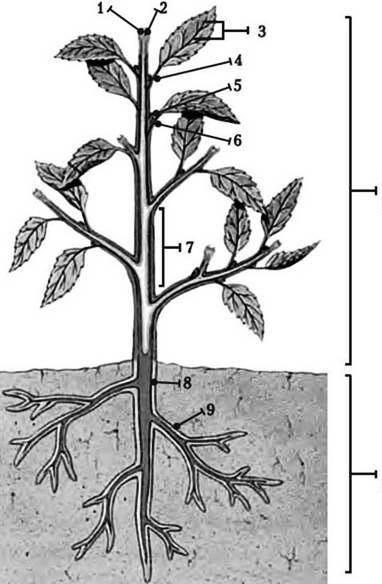 Дорисуй схему :         Вегетативные органы – это –          I.Корень  Корневая система – это…                                      Подпиши виды корней Часть А 1. Корень – это1) видоизмененный побег 2) зачаточное растение 3) подземный орган растения 4) часть побега  2. Какую из перечисленных функций корни не выполняют1) закрепление растений в почве      2) всасывание воды и минеральных солей из почвы3) запасание питательных веществ  4) образование питательных веществ в растении3.Как называются корни, отрастающие от стебля?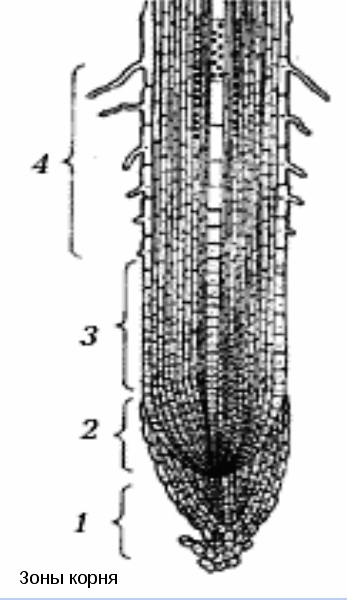 1) воздушными  2) главными  3) придаточными  4) боковыми4. Как называются корни, отрастающие от главного корня?1) боковые  2) воздушные  3) придаточные  4) дыхательные5. Сосуды корня расположены в зоне  -                                                     1) всасывания  2) проведения    3) роста         4) деления                  6. Зона деления корня образована тканью    1) покровной      2) проводящей 3) образовательной   4) основной   7. Корневые волоски располагаются в зоне1) всасывания   2) проведения  3) роста   4) деления  8. Рост корня в длину происходит благодаря ткани1) покровной  2) проводящей  3) образовательной  4) основной9. Прочность и упругость корню обеспечивает ткань1) покровная  2) основная  3) проводящая  4) механическая10. Видоизменением корня является1) корнеплод моркови  2) корневище ландыша  3) клубень картофеля  4) луковица тюльпанаЧасть В и С В 1. Установите последовательность расположения зон корня, начиная с корневого чехлика1) зона проведения  2) зона всасывания  3) зона деления  4) зона растяжения5) корневой чехликВ 2. СоотнеситеС1. Найдите ошибки в приведенном тексте. Укажите номера предложений, в которых сделаны ошибки, исправьте их.1. Все корни одного растения образуют вместе корневую систему, 2. В стержневой корневой системе хорошо развиты боковые корни. 3. Такая корневая система у растений семейства злаковые, бобовые, крестоцветные. 4. В мочковатой корневой системе преобладают придаточные корни, а главный развит плохо. 5. Она свойственна лилейным и сложноцветным растениям.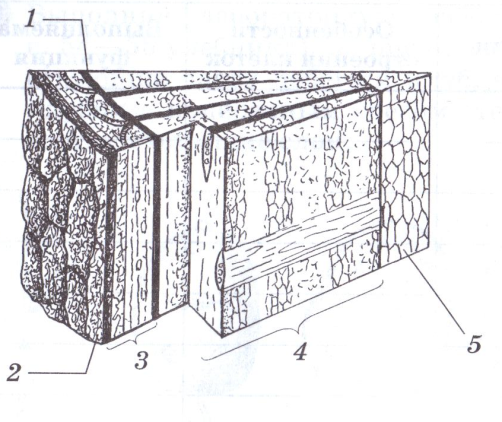 II . Стебель  - это _______________________________ Подпиши слои на стволе спиленного дерева: 1. Слой стебля, в котором накапливаются питательные вещества: а) сердцевина; б) луб; в) кора; г) кожица.2.Рост стебля в толщину происходит за счет деления клеток: а) пробки  б) камбия в) луба г) коры3. Органические вещества в стебле перемещаются поа) ситовидным трубкам  б) клеткам камбия  в) сосудам  г) пробке4. Вода и минеральные вещества в стебле перемещаются поа) ситовидным трубкам  б)  сосудам  в) клеткам камбия  г)  пробке5. Годичные кольца в стебле образуются за счет деления клетока) сердцевины  б) сосудов  в) пробки г)  камбия6. Возраст дерева можно определить поа) числу листьев  б)  годичным кольцам в) его высоте  г)  толщине стебля7. Ситовидные трубки находятся в  а) коре  б)  камбии  в) древесине г) пробке8. Сосуды находятся в   а) камбии б) коре в) древесине г) пробке    9.Ткань, образующая кожицу листа:      а) Покровная  б) Механическая   в) Образовательная г)  Проводящая     10.У большинства растений устьица на листьях расположены:а) На верхней стороне листа                         б) На нижней стороне листав) На верхней и нижней сторонах листа      г) Внутри жилки листа11.При недостатке воды в листе устьица:а)Открываются  б) Закрываются в)Исчезают г) Расширяются 12.Межклетники губчатой ткани листа заполнены:а)Минеральными веществами  б) Питательными веществами в)Воздухом и парами воды  г) Крахмалом 13.По ситовидным трубкам ко всем органам растения передвигаются:а)  Неорганические веществаб) Минеральные веществав) Растворы органических веществг) Хлоропласты14.Зелёные пластиды – хлоропласты содержатся в:а) Межклетниках  б) Клетках мякоти листа  в) Жилках   г) Клетках кожицы листа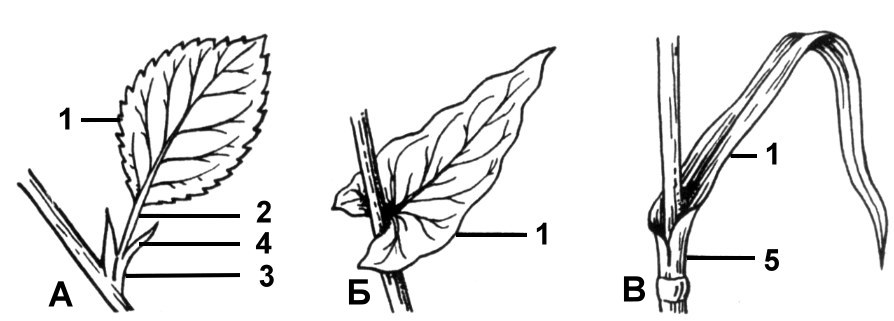 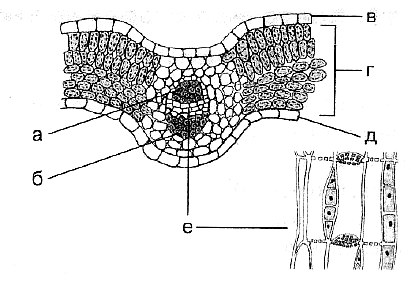 16.На рисунке клетки проводящей ткани обозначены буквами:  а) А, Г  б) Б, В  в) А, Е  г) Д,В17.На рисунке клетки  кожицы листа обозначены буквой:   а) А   б) Б  в) В  г) Г18.Больше всего хлоропластов находится в клетках:а) Столбчатой и губчатой ткани  б) Механической ткани  в) Сосудов  г) Ситовидных трубок.19. Укажите правильную последовательность  движения воды в   растении, начиная от корня:а) сосуды древесины стебляб) жилки листав) зона проведенияг) устьицад) корневые волоскиВ1. Как называются почки, развивающиеся  в пазухе листа?С1. Запишите названия почек, обозначенных на рисунке буквами А и Б. Назовите части почки, обозначенные на рисунке цифрами 1-4. IV.Почка – это…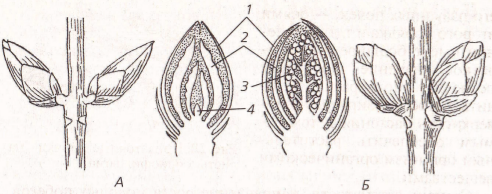 Признаки корневых системТип корневой системы1) хорошо развитые придаточные корни, среди которых главный корень не выделяется2) хорошо развитый главный корень, от которого отходят боковые корни3) корни отрастают от нижней части стебля или от листьев              4) характерна для однодольных растений5) характерна для двудольных растенийА) Стержневая корневая системаБ) Мочковатая корневая система